ИНФОРМАЦИОННЫЙ БЮЛЛЕТЕНЬ  о Первенстве города Сочи  по спортивному туризму  (дистанции – пешеходные),  посвящённом 76-ой годовщине Победы в Великой Отечественной войнеОбщая информация.Общее руководство подготовкой и проведением соревнований осуществляет СГОМО «Туристско-спортивная федерация», Департамент физической культуры и спорта администрации города Сочи, МБУ ДО «Центр детского и юношеского туризма и экскурсий» г. Сочи (далее Центр).  Соревнования проводятся в соответствии с календарным планом на 2021 год официальных физкультурных и спортивных мероприятий города – курорта Сочи по Правилам  вида спорта «спортивный туризм» (Приказ Минспорта от 22.07.2013г. № 571, Регламента «Проведения спортивных соревнований по спортивному туризму»  номер-код  вида спорта 0840005411Я (далее Регламент) от 31.08.2020 г.. Регламент размещен на сайте Федерации спортивного туризма России   http://www.tssr.ru/.  Соревнования проводятся по группе дисциплин «дистанция – пешеходная», «дистанция пешеходная – связка», «дистанция – пешеходная - группа»,  2 и 3 класс дистанции. Состав Главной судейской коллегии.   Время и место проведения.Соревнования проводятся 23 – 25 апреля 2021 года. Место проведения соревнований Лазаревский район, пос. Каткова щель ДТБ «Ореховая».Требования к участникам, условия их допуска и обеспечение безопасности. К участию в соревнованиях допускаются спортсмены и  команды физкультурно-спортивных, образовательных и общественных организаций  города Сочи. Соревнования проводятся по четырем возрастным группам  согласно п.п. 2.2. , 2.3. Регламента по спортивному туризму, согласно п.п.7.4.4 Положения о городских спортивных соревнованиях по спортивному туризму на 2021г.:ГРУППА  «А» - 2010 - 2011 г.р.  мальчики/девочки ( 2 класс, спринт/личная, короткая/группа)ГРУППА  «Б» - 2008 – 2009 г.р юноши/девушки ( 2 класс, спринт/личная, короткая/группа)ГРУППА  «В» - 2006 – 2007 г.р. юноши/девушки (2-3 класс, спринт/личная, короткая/группа/связка)ГРУППА  «Г»  - 2003 - 2005 г.р. юноши/девушки (2-3 класс, спринт/личная, короткая/группа/связка) Состав команды  - 4 участника, руководитель (тренер)  команды старше 20 лет (для образовательных организаций – руководитель кружка, секции), 1 судья;  (Связки - мужская/женская – при наличии смешанной – в зачет идет, как мужская).Ответственность за жизнь и здоровье участников соревнований возлагается на руководителей команд. Безопасность на дистанциях соревнований обеспечивает ГСК и профессиональные спасатели.Программа.23 апреля             16:00 -  19:00 -  заезд команд,  регистрация участников в комиссии по допуску.             20:30 – совещание с руководителями команд.       24 апреля             09:00 	-  Начало соревнований «короткая (спринт) - личные»        до 19:00 	-  Подведение итогов.          25 апреля              09:00 -  Начало соревнований «короткая  - командные/связки».             до 19:00 	-  Подведение итогов.  Условия проведения.           Размещение команд – приезжающих без ночевки – согласно выделенной зоны  судьи по допуску и размещению, приезжающих с ночевкой – согласно выделенных мест для бивуака  судьи по допуску и размещению, в полевых условиях.Условия подведения итогов и награждение.Победители определяются в соответствии с действующими правилами соревнований по спортивному туризму. Командный зачет определяется согласно таблице (Приложение № 2)  к настоящему Бюллетеню по сумме баллов группы, 2 лучших связок и 4 лучших личных результатов. Командный зачет подводится  в течение 72 часов по окончании соревнований, предварительный протокол вывешивается в группе «педагоги Центра», «Пед. организаторы» WhatsApp .Зачет среди "юношей/мальчиков" и "девушек/девочек" – раздельный.Участники, связки и группы, занявшие I – III места на отдельных дистанциях, награждаются  грамотами и медалями. Команды, занявшие I – III места в командном зачете, в каждой возрастной группе, награждаются грамотами, кубками (при условии участия в группе менее шести команд  – грамотами).Условия финансирования.Расходы по организации и проведению соревнований за счет Центра и привлеченных спонсорских средств. Расходы по участию команд в соревнованиях – за счет командирующих организаций и привлеченных средств.Заявки на участие.Предварительной  заявкой является сообщение: «Дистанция» группа «ХХ», Иванов Иван Иванович, 8-918-000000(ночевка предполагается/не предполагается) E-mail:ххххх, и  принимаются до 10 апреля  2021 года SMS,  WhatsApp на тел. 8-918-902-64-17, с 10 по 20 апреля  2021 г. на электронные адрес подавших заявку будет выслана электронная форма для заполнения участников, которую необходимо отправить  на электронный адрес главного секретаря  majoi@mail.ru  до 20 апреля 2021 г.Команды, вовремя не подавшие предварительные заявки, к соревнованиям допускаются при возможности у ГСК.На мандатной комиссии на месте проведения соревнований сдаются именные заявки по прилагаемой форме(приложение № 1)  и приказ командирующей организации, предъявляются  договор (оригинал) о страховании жизни и здоровья от несчастных случаев на каждого участника, «Квалификационная книжка спортсмена» или «спортивный паспорт спортсмена» (при наличии), оригинал паспорта гражданина РФ или Свидетельство о рождении.Справки по проведению соревнований можно получить по телефону: 8-918-902-64-17,  iskakovr@mail.ruГСК оставляет за собой право при необходимости вносить изменения в данный бюллетень.ДАННЫЙ БЮЛЛЕТЕНЬ  ЯВЛЯЕТСЯ ОФИЦИАЛЬНЫМВЫЗОВОМ НА СОРЕВНОВАНИЯПРИЛОЖЕНИЕ № 1.В ГСК  Первенства по спортивному туризму  23 – 25 апреля 2021 г.ИМЕННАЯ ЗАЯВКА.от команды ___________________________________________________________________ на участие в соревнованиях по группе ______.              Всего допущено к соревнованиям __________  (______________________________) человек                                                                                 цифрами                      прописью Врач 	__________________________________(_____________________________) М.П. врача                             (подпись)                                         (Ф.И.О.)  Руководитель команды ____________________(___________________________)                                                               (подпись)                                           (Ф.И.О.)      	Руководитель образовательной организации ____________________(___________________)							      	        (подпись)		    (Ф.И.О.)М.П.ПРИЛОЖЕНИЕ № 2.Таблица № 1ПРИЛОЖЕНИЕ № 3.Определение победителей командного зачета спортивных соревнований1. Командный зачет подводится по каждой группе спортивных дисциплин соответствующей отдельному техническому регламенту и отдельно при проведении отдельных этапов и общего зачета розыгрыша Кубка муниципального образования «Город-курорт Сочи» и прочих городских соревнований. 2. Подведение командного зачета групп спортивных дисциплин «дистанция»:Команда получает очки в командный зачёт за выступление своих зачётных участников, связок, экипажей, групп и команд согласно таблице данного приложения. В случае, если участников (связок) заявлено больше, чем необходимо в зачёт, то зачётными будут считаться лучшие результаты. Выигрывает команда, набравшая наибольшую сумму очков по всем спортивным дисциплинам и видам программы спортивных соревнований в группе спортивных дисциплин. В случае набора одинаковой суммы очков, преимущество получает команда, участники которой, набрали наибольшую сумму очков: - группа спортивных дисциплин «дистанция – пешеходная» - на личной короткой дистанции.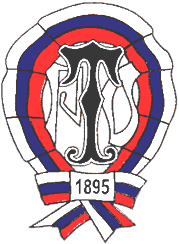 Туристско-спортивная федерация г. Сочи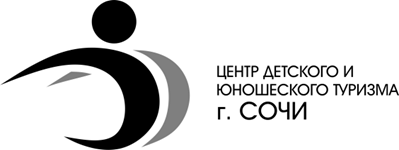 № п/пДолжность Фамилия, Имя, ОтчествоСудейская категория1Главный судьяИскаков Рамиль РафаэльевичСС1К2Главный секретарьКиселев Евгений ИвановичСС1К3Старший судья - инспекторКиселева Анна Николаевна СС1К4Заместитель главного судьи по безопасностиИванова Олеся ВладимировнаСС1К5Заместитель главного судьи по информацииГоголадзе Светлана ГригорьевнаСС2К6Заместитель главного секретаряФадеева Ольга ВалентиновнаСС2К7Заместитель главного судьи по видуАвакян Карлос СарибековичСС3К8Начальник дистанции «Пешеходная»Нибо Халид АйдамировичСС2К9Начальник дистанции «Пешеходная»Рогожин Дмитрий ЮрьевичСС2К№Фамилия, Имя, Отчество участникаДата рождения../../….г.Туристский опыт (разряд  по спортивному туризму дистанция / маршрут)Медицинский допускПримечание Занятое местоДистанция связокДистанция связокДистанция (личная)Дистанция (личная)Дистанция (личная)Дистанция группаДистанция группаМаршрутЗанятое местоДлиннаяКороткаяДлиннаяКороткаяЭстафетаДлинная,ком. гонкаКороткаяМаршрут12001991009930040036021002180179959428536033019003165164919027033030017504150149878625530028016205140139838224028026015206130129797822526024014407120119757421024022013508112111727119522021012709106105696818021020012001010099666516520019011301195946362150190180107012908960591351801701010138584575612017016096014807954531051601509101575745150981501408601671704847911401308101767664645841301207601863624443771201107201959584241701101006802055544039631009264021515038375692846002247463635498476560234342343342766852024393832313568604802535343029286052440263231282721524440527292826251444363702826252423736283502923222221528203203020192120120152953117162019-15102703214151918-1052503311101817-5-23034871716---21035651615---19036431514---17537211413---160381-1312---14539--1211---13040--1110---11541--109---10042--98---9043--87---8044--76---7045--65---6046--54---5047--43---4048--32---3049--21---2050--1----10